98 ответов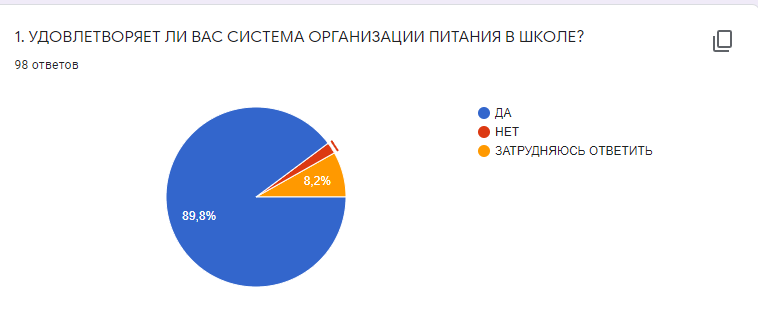 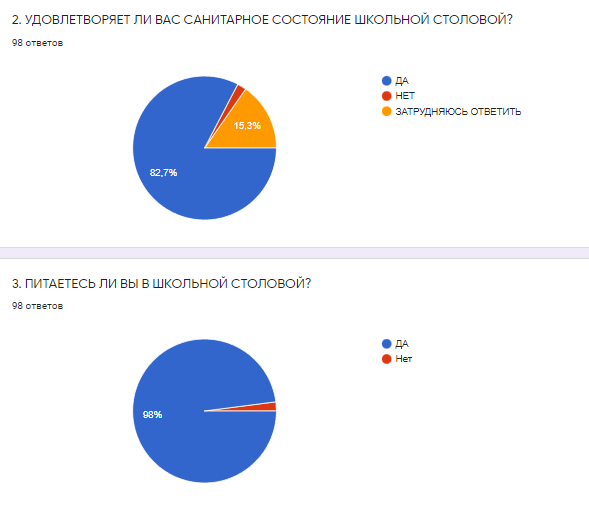 Обратите внимание, что на вопрос  3.1 ответили 10 человек и проценты считаются от них. От общего количества будет 1% не нравится, 1% не успевает, 1% питается дома.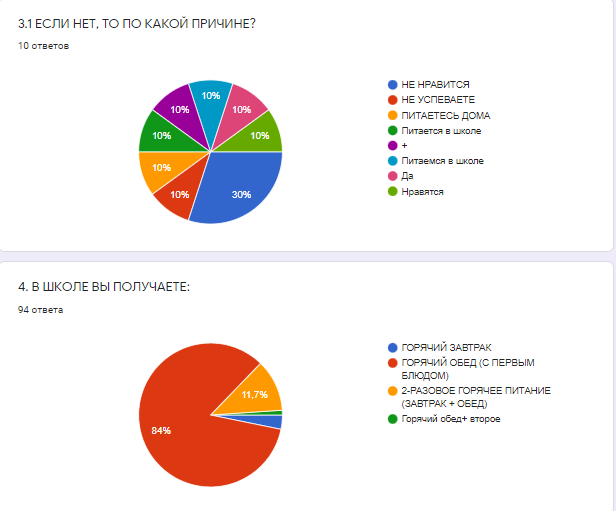 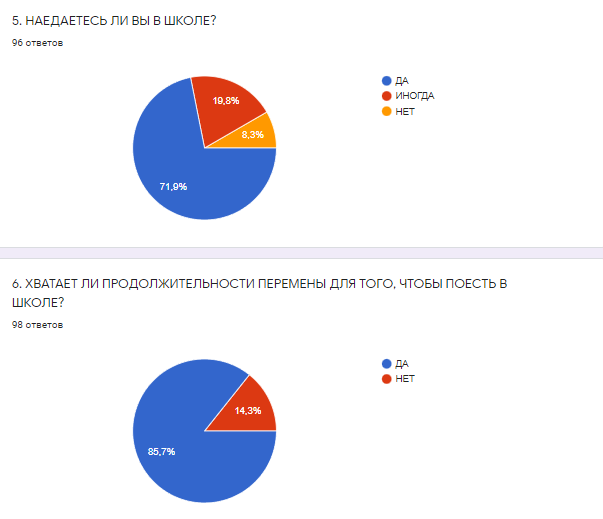 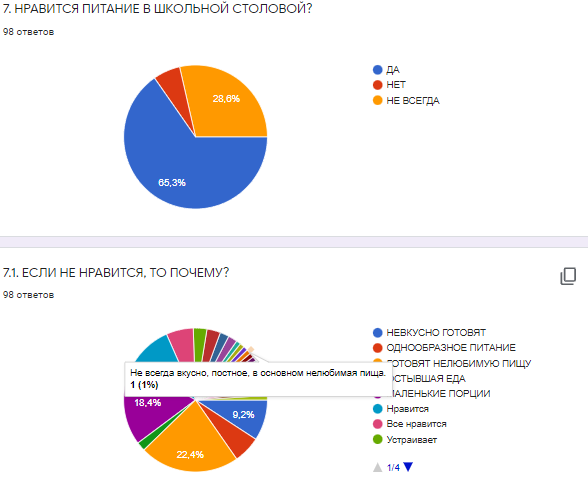 1% пересоленная еда, 1% иногда не вкусно, 2% остывшая еда, 6% однообразно питание, 23,5% нелюбимая пища, 3% не любят рыбные блюда, 18,4% маленькие порции, 9,2% невкусно готовят.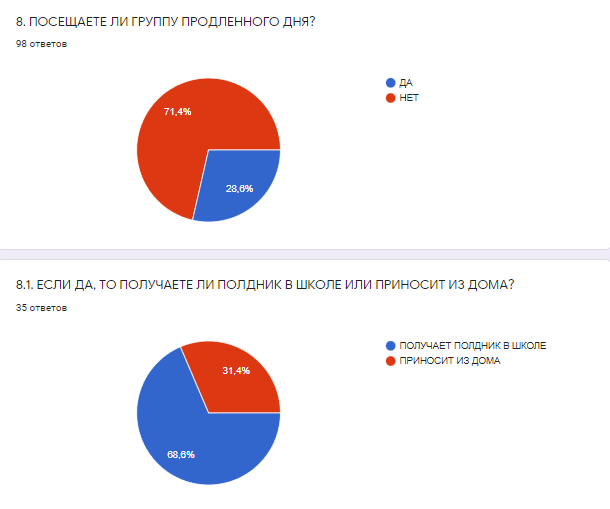 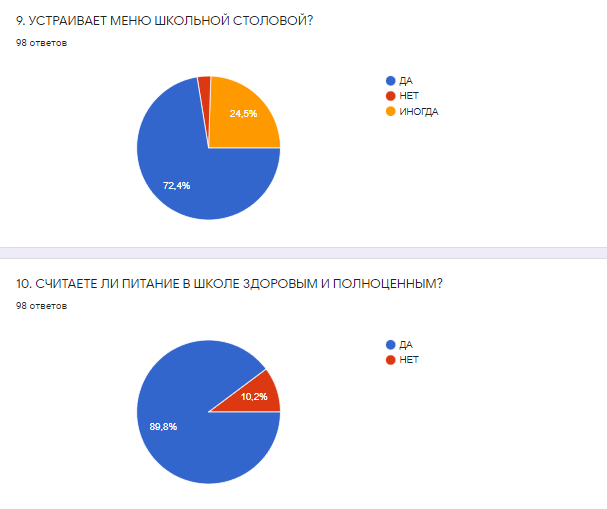 11. ВАШИ ПРЕДЛОЖЕНИЯ ПО ИЗМЕНЕНИЮ МЕНЮ:НетВсе устраиваетНетуВсё устраиваетМеню хорошееНет предложенийПредложений нетВсё устраиваетПобольше фруктовУбрать из меню рыбный супВсе нравитсяСвежий салат из овощейДобавить фруктыДобавить салаты и овощиВведение в меню больше фруктов и свежих овощей.НикакихВсе устраивает Хотелось чтобы давали фрукты, соки, голубцы, тефтели чьоСупы на мясном бульоне из кости хотя-бы если уж на мясо не хватает средств.Нет предложенийОставить фруктыРебенок всем доволенПобольше овощейНету Вкусней готовитьПолезные напитки: морсы, компоты разные, а не нектар в пачкеВсё естьБез измененийУбрать селедкуХорошоВкуснее готовитьПобольше овощей и фруктовВ общем меню нормальное. ПиццаЧтоб питание было здоровым и полноценнымЧтоб были фрукты и йогуртВсё устраивает.Все хорошоВместо сосисок лучше готовить котлетыВвести пельмени+ВыпечкуДобавить йогурт, фрукты.Устраивает всёБольше мясных блюд, куриные котлеткиБольше мясных блюдПлов, рис, курицаПорции побольшеРазнообразить гарнирРазнообразить менюНикаких..все устраиваетВключить в меню выпечку.ПельмениЗатрудняюсь ответитьЗаменять рыбные блюда на мясные по желанию ребёнка (ребёнок не любит рыбу)Меню нормальное, а вкус приготовленного не всегда радуетСуп с мясом чтобы былНормальное менюМеню устраиваетУстраиваетХотелось бы фрукты чтоб были в менюРазные салатикиРазнообразиеРассольникВсе и так хорошоСалатДобавить завтракиЧтоб еда была горячая и сытнаяМеню разнообразно, поэтому добавить нечегоЩиВсе в нормеВместо обеда предложить детям полноценный завтракГорячий обедВсё нравитсяНезнаю12. ВАШИ ПРЕДЛОЖЕНИЯ ПО УЛУЧШЕНИЮ ПИТАНИЯ В ШКОЛЕНетВсе устраиваетВсё устраиваетНетуНет предложенийФруктыВозможность выбора блюдаВсе нравитсяПитание отличное и полноценноеЗатрудняюсь ответитьБольше фруктов и свежих овощей.НикакихНеЧтобы было все вкусно, как домаНе могу сказать.Ребенок всем доволенПоменять поворовРазнообразить вторые блюда, побольше разных паровых котлет ,и блюда из говядиныПитание разнообразноеВсё естьДобавить соки и йогуртыБольше мясных блюдХорошоКачество продуктаДобавить завтракЧтобы был выбор блюд. Так как не все дети любят рыбу, горох..По чаще выдавали фрукты и овощиВсе хорошоБолее ответственно подходить к приготовлению блюдаЧтоб в рацион включили фруктыЗатрудняюсь с ответомМеня все устраиваетКвалифицированные специалисты, то есть повараНе в моей компетенции+Чтоб было мясное блюдоНет предложенийДобавить йогурт, фруктыВсе устраиваетНа третье иногда делать чайДавать фрукты и сокиБесплатные обеды и после 4 класаПобольше фруктов и сокЧаще менять менюСменить поворов и порцииНету.Включить в меню пельмениБольше давать салатов из свежих овощейУлучшить качество приготовленногоУвеличить порцииПитание должно быть вкуснымУбрать рыбный суп. Добавить побольше фруктовУлучшить качество приготовленияУбрать из меню рыбный суп и рыбные котлеты.УстраиваетСупы с мясомВкусно готовитьВнести в рацион фруктыКуриный суп с лапшойОбеды хорошиеМясные супыВсе отличноСвежие овощи, фрукты, соки.Качество питания отличное НезнаюЕщё вкуснее готовилиТворожная запеканкаВ приложении горячая выпечка и напитокПредложений нетДобавить фруктыВсё удолетворяетНезнаюВсё хорошо